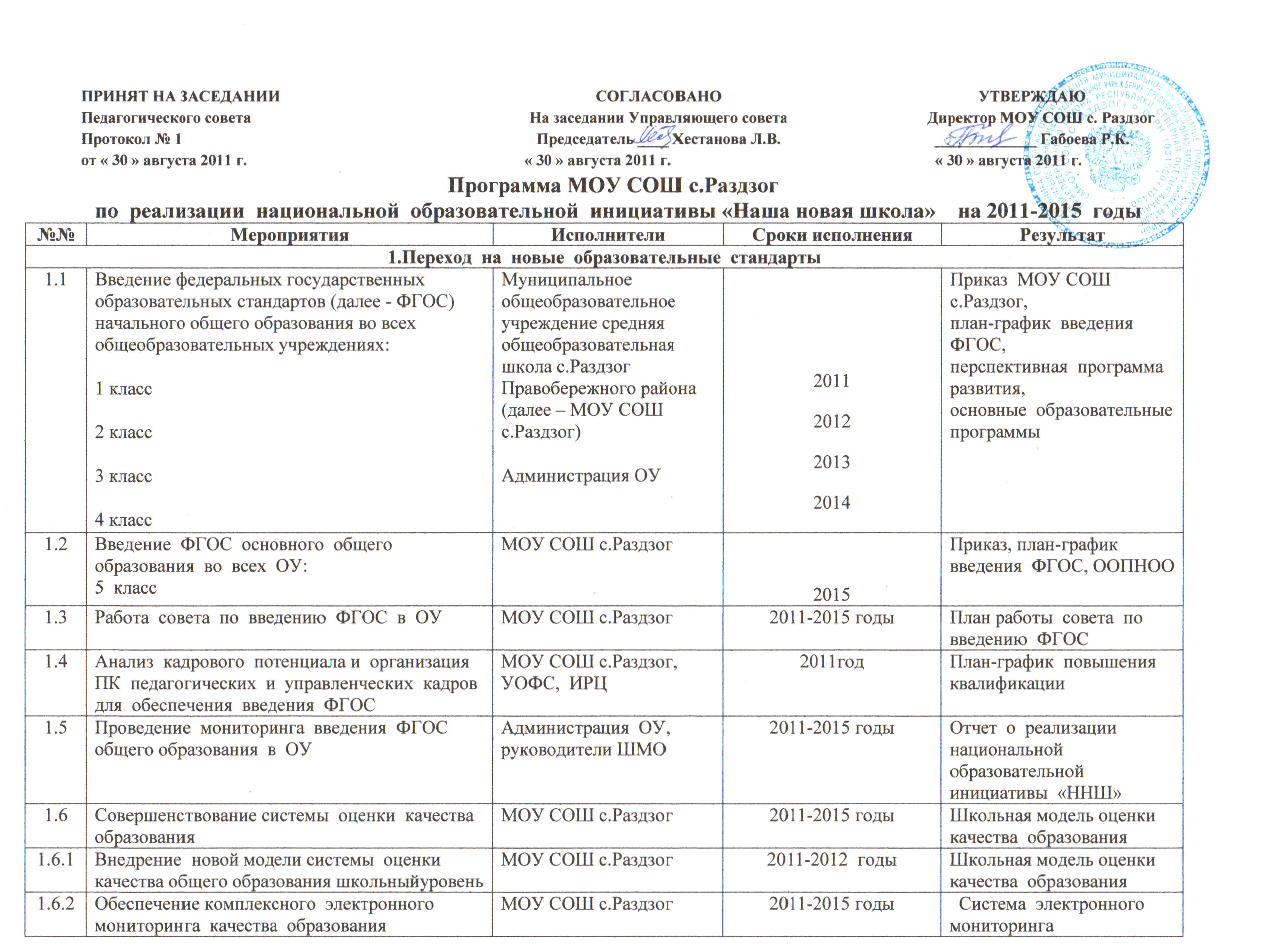 1.7Нормативное  обеспечение  (на  школьном  уровне)  реализации  модели учета  внеучебных  достижений  обучающихся, воспитанников    ОУМОУ СОШ с.Раздзог2011-2015 годыНормативные акты1.8Апробация  и  внедрение  моделей  оценки  качества работы    ОУ  по  социализации  личности: апробация  моделей.МОУ СОШ с.Раздзог УОФС, ИРЦ2013-2015 годыИнформация, реализация  методических рекомендаций. 2.Развитие  системы  поддержки  талантливых  детей2.Развитие  системы  поддержки  талантливых  детей2.Развитие  системы  поддержки  талантливых  детей2.Развитие  системы  поддержки  талантливых  детей2.Развитие  системы  поддержки  талантливых  детей2.1Участие  в реализации  республиканской  программы  «Одаренные  дети»  на  2009-2011 годы,  утвержденной  Постановлением  Правительства  РСО-А  от 23.03.2009 г. №91 МОУ СОШ с.Раздзог2011 годМероприятия  в  соответствии  с  Программой2.2.Разработка  и  реализация  школьной  программы  «Одаренные  дети» МОУ СОШ с.Раздзог2011-2015Реализация  Программы2.3Организация  конкурсов  и  иных  мероприятий  (олимпиад,  фестивалей, соревнований)  на школьном, муниципальном, региональном уровне для  выявления  одаренных  детей  в  различных  сферах  деятельности МОУ СОШ с.Раздзог2011-2015  годыРеализация  Программы2.4Участие  в республиканских конкурсных  мероприятиях,  по  итогам которых  присуждаются  премии  для  поддержки  талантливой  молодежиМОУ СОШ с.Раздзог2011-2015  годыРеализация  Программы2.5Создание единой  базы  данных победителей  и  призеров  республиканской,  Всероссийской  олимпиады  школьников,  мероприятий  и  конкурсов, по результатам  которых  присваиваются  премии  для  поддержки  талантливой  молодежиМОУ СОШ с.Раздзог2011-2015  годыБанк  данных2.6Обеспечение  развития  системы  поддержки  и  сопровождения  одаренных  детейМОУ СОШ с.Раздзог2012 годРеализация  методик3.Совершенствование  учительского корпуса3.Совершенствование  учительского корпуса3.Совершенствование  учительского корпуса3.Совершенствование  учительского корпуса3.Совершенствование  учительского корпуса3.1Обеспечение  непрерывности   повышения  квалификации  педагогических  работниковМОУ СОШ с.Раздзог2011-2015 годыПлан-график3.2Обеспечение  профессионального  развития  управленческих  кадров  системы    образованияМОУ СОШ с.Раздзог, УОФС, ИРЦ2011-2015  годНормативно-правовые акты3.2.1Формирование  кадрового  резерва  и  разработка  системы  мер  по  подготовке,  переподготовке,  повышению  квалификации  и  аттестации  управленческих  кадров  МОУ СОШ с.Раздзог, УОФС, ИРЦ2011-2015  годыНормативно-правовые акты3.3Совершенствование  механизмов  формирования  мотивации  непрерывного  профессионального  роста  педагоговМОУ СОШ с.Раздзог, УОФС,  ИРЦ,  ОУ2011-2015  годыНормативно-правовые акты3.3.1Привлечение  перспективных  выпускников  вузов  для  работы  в   ОУ,  в  которых востребованы  педагогические  кадрыАдминистрация ОУ2011-2015 годыДоговор  4.Изменение  школьной  инфраструктуры4.Изменение  школьной  инфраструктуры4.Изменение  школьной  инфраструктуры4.Изменение  школьной  инфраструктуры4.Изменение  школьной  инфраструктуры4.1Создание  условий  в   ОУ  для  реализации  основной  образовательной  программы  ФГОС  общего  образованияАМС, УОФС, МОУ СОШ с.Раздзог2012-2015 годыПерспективный план  по  развитию  материально-технической  базы4.2 Участие в реализации  республиканской  программы  «Современная  школа»  МОУ СОШ с.Раздзог 2011-2015 годыПерспективный план  по  развитию  материально-технической  базы4.2.1Обеспечение  прав  граждан  на выбор ОУ.МОУ СОШ с.Раздзог2011-2015 годыНормативно-правовые акты5.Сохранение  и  укрепление  здоровья  школьников5.Сохранение  и  укрепление  здоровья  школьников5.Сохранение  и  укрепление  здоровья  школьников5.Сохранение  и  укрепление  здоровья  школьников5.Сохранение  и  укрепление  здоровья  школьников5.1Разработка  и  реализация  муниципальной  программы  сохранения  и  укрепления  здоровья  школьниковМОУ СОШ с.Раздзог2011-2015 годыПрограмма «ЗОЖ»5.2Внедрение современных    технологий  физического  воспитания  обучающихсяМОУ СОШ с.Раздзог 2013 годРазработки, методические рекомендации 5.3Создание современной  материальной  базы  для  занятий спортом  в    ОУ  УОФС, МОУ СОШ с.Раздзог 2011-2015 годыУвеличение  количества  обучающихся, занимающихся  в спортивных секциях5.4Развитие  и  совершенствование системы  физической подготовки обучающихсяУОФС, МОУ СОШ с.Раздзог 2011-2015 годыСоздание условий для полного охвата    обучающихся спортом5.5Совершенствование системы питания  в  муниципальных ОУУОФС, МОУ СОШ с.Раздзог2011-2015  годыРост доли школьников, получающих  горячее питание 5.5.1Обеспечение  соответствия  школьного питания  обучающихся  установленным нормам  и  стандартамУОФС,МОУ СОШ с.Раздзог2011-2015  годыПрограмма «ЗОЖ»5.5.2Построение эффективной  системы школьного питанияУОФС, МОУ СОШ с.Раздзог2011-2015  годыПрограмма «ЗОЖ»5.5.3Организация образовательно-разъяснительной работы по вопросам здорового питания, формирование культуры питания  обучающихся  через школьные предметы (биология, ОБЖ, спецкурсы, просвещение  родителей)МОУ СОШ с.Раздзог 2011-2015  годыПрограмма «ЗОЖ»5.6Оснащение школьных медицинских кабинетов  в  соответствии  с  требованиями СанПиНМОУ СОШ с.Раздзог2011-2015  годыПрограмма «ЗОЖ»5.7Обеспечение  эффективной  организации  отдыха  и  оздоровления  обучающихся  в  ОУМОУ СОШ с.Раздзог2011-2015  годыРост числа обучающихся, охваченных  оздоровлением5.8Реализация  плана «Нет наркотикам»МОУ СОШ с.Раздзог2011 годПлан 5.9Проведение комплекса мероприятий по профилактике  наркомании,  алкоголизма, табакокуренияМОУ СОШ с.Раздзог2011-2015  годыПропаганда здорового образа жизни  6.Развитие  самостоятельности  школ6.Развитие  самостоятельности  школ6.Развитие  самостоятельности  школ6.Развитие  самостоятельности  школ6.Развитие  самостоятельности  школ6.1Обеспечение  соблюдения  принципа  государственно-общественного  управления  в  деятельности   ОУ,  в  том  числе  при разработке  и  реализации  основной  образовательной  программы  общего образованияМОУ СОШ с.Раздзог2011-2015 годыНормативно-правовые акты6.2Создание  условий  для  минимизации  отчетности  при  одновременном  повышении  ответственности  посредством  внедрения  электронного  школьного  документооборота, развития  системы  открытого  электронного мониторинга  и  обязательной  публичной  отчетности   ОУУОФС,  МОУ СОШ с.Раздзог2013  годВнедрение и использование новых технологий6.3Стимулирование   ОУ  к  изменению  организационно-правовой формыМОУ СОШ с.Раздзог2011-2013  годыНормативно-правовые акты6.4Информирование  общественности  (в том числе педагогической)  о  ходе  и  результатах  реализации  национальной  образовательной  инициативы  «Наша  новая  школа  с  использованием  Интернет-ресурсов  и средств массовой  информацииМОУ СОШ с.Раздзог2011-2015 годыПубличный  отчет